Základná škola s materskou školou s vyučovacím jazykom maďarským, Alapiskola és Óvoda, Vetvárska 7, 821 06 Bratislava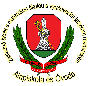 Dodatok 4Inovovaný rámcový učebný plánPre 1. stupeň ISCED 1 a 2. stupeň ISCED 2školský rok 2019/20201., 2., 3. a 4. ročník5.,6., 7., 8. a 9. ročníkRUP tvorí neoddeliteľnú súčasť iŠkVP. Stanovuje časovú dotáciu pre vyučovacie predmety  v jednotlivých ročníkoch s určením celkového týždenného počtu vyučovacích hodín pre príslušný ročník iŠkVP. Vymedzujeme v ňom počet voliteľných /disponibilných hodín/,  ktoré si ako škola konkretizujeme vo svojom školskom vzdelávacom programe nasledujúcimi spôsobmi: navýšime hodinovú dotáciu existujúcim vyučovacím predmetom ŠVP alebo vytvoríme nový vyučovací predmet, ktorému pridelíme časovú dotáciu.Poznámky k RUP sú pre školu záväzné, v rámci svojho učebného plánu si však vytvárame ďalšie poznámky podľa svojich potrieb a možností. Škola môže pri tvorbe školského vzdelávacieho programu rozdeliť hodinové dotácie a vzdelávacie štandardy na celý stupeň vzdelávania pri zachovaní postupnosti  jednotlivých vzdelávacích štandardov a celkového počtu vyučovacích hodín jednotlivých vyučovacích predmetov.Naša škola vybrala Rámcový učebný plán platný od 1.9.2016, čiže dodatok k iŠVP pre primárne vzdelanie ZŠ s vyučovacím jazykom národnostnej menšiny  pod číslom 2016-20657/35643:1010.  V školskom roku 2019/2020 nie je zmena v Školskom vzdelávacom programe pre primárne vzdelávanie.Využitie disponibilných hodín pre nižšie stredné vzdelávanie –  9.ročníkNa 2. stupni sa realizuje Rámcový učebný plán pre nižšie stredné vzdelávanie platný od 1. 9. 2015 pod číslom 2015-5620/3295:1-100A.  Na dotvorenie Školského vzdelávacieho programu v  školskom roku 2019/2020  v  9. ročníku  využijeme dve disponibilné hodiny v oblasti Človek a príroda  na vyučovanie predmetov Fyzika a Chémia, aby sme s tým posilnili vzdelávanie v rámci prírodovedných predmetov a tým posilniť holistické a globálne myslenie našich žiakov.